Infusion Related ExpensesThe table below includes expenses that can be incurred, but they are not required to adopt infusion. The actual cost ofinfusion will depend upon which components are adopted and the materials your camp already has available for use.To implement all components of the model to fidelity, the estimated expense is around $4,000. If your camp already has a staff member who has literacy expertise and can support the infusion model within their existing scope of work, this reduces the cost to around $1,500.  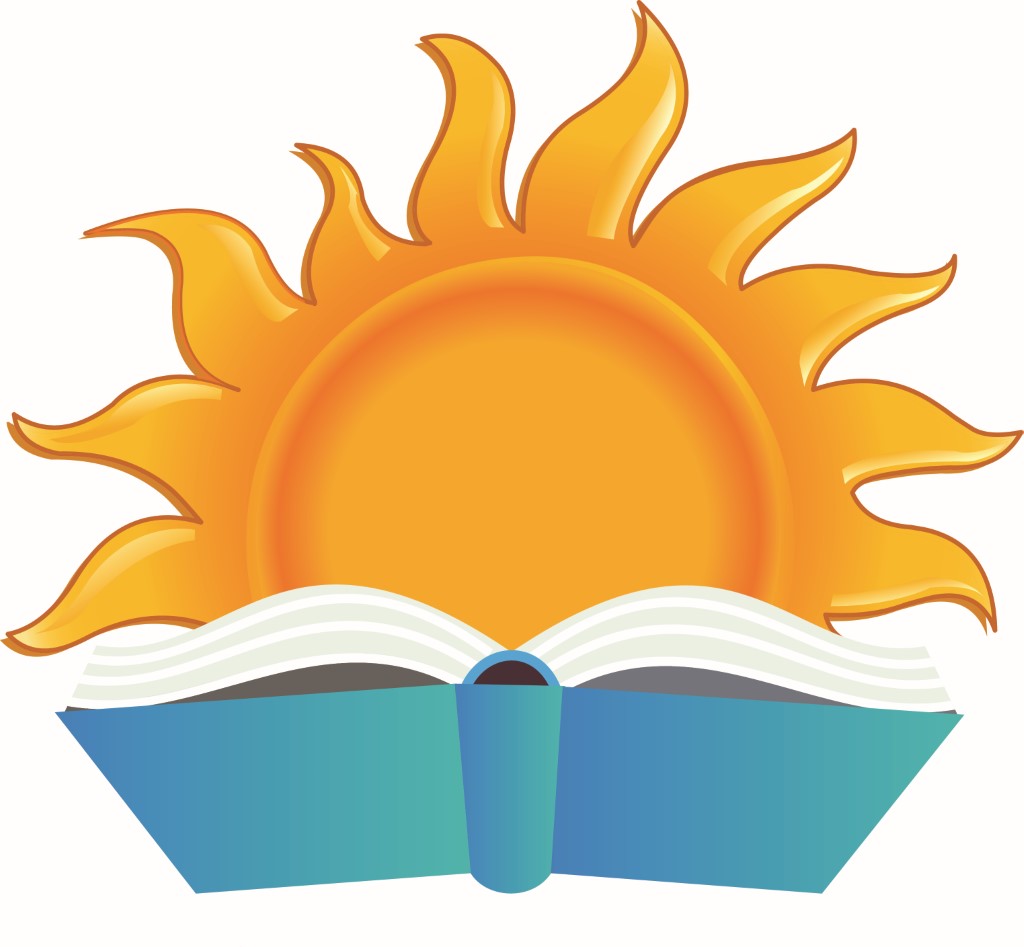 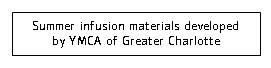 DescriptionEstimated ExpenseExpense AssumptionsStudent Activity MaterialsIndependent reading storage Example : https://www.lakeshorelearning.com/products/teaching-resources/bins-organizers/books-on-wheels-mobile-cart-6-bins/p/JJ302$160 Independent reading book collection Collection of age-appropriate books for students to read independently$250-$500Scholastic can create collection to fit a given budget Read aloud book collectionCollection of ~50 picture books to read aloud $250 Assuming $5 per book X 50 booksWriting materialsPaper, pencils, markers, composition notebooks, etc. $50 Word games Collection of games for students to practice literacy and language skills$150 Assuming $15 per game X 10 gamesParent Engagement MaterialsParent workshop booksPicture books for parents to take home and practice ABCs of Active Reading$160 Assuming 20 families X 2 books per family X $4 per bookMeeting foodFamily dinner box if providing meal at parent workshop$300 Assuming 20 families X $15 per family meal Staff Related CostsPart-Time Literacy CoachDesignated role for teacher to support infusion by leading literacy activities and/or coaching other staff to implement; can support multiple sites$2,500 Assuming 16 hrs/week  @ $16/hr  (9 weeks)= $2,304Staff TrainingPaid time for frontline staff to be trained on infusion activities $20 per staffAssuming $8/hr X 2.5 hrs